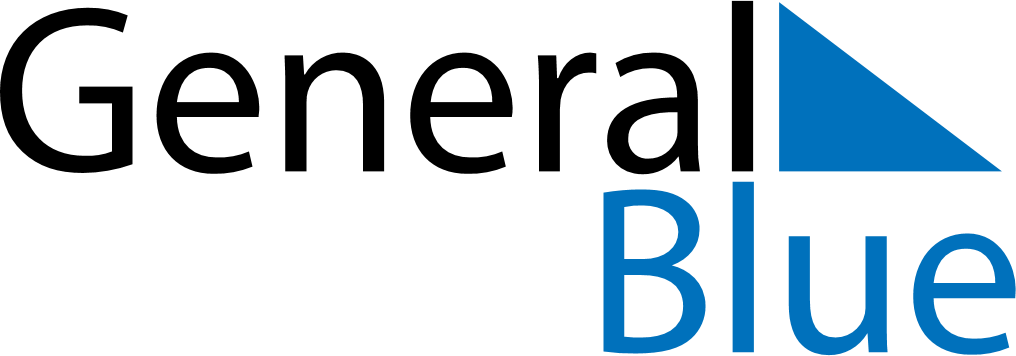 April 2024April 2024April 2024April 2024April 2024April 2024Inari, Lapland, FinlandInari, Lapland, FinlandInari, Lapland, FinlandInari, Lapland, FinlandInari, Lapland, FinlandInari, Lapland, FinlandSunday Monday Tuesday Wednesday Thursday Friday Saturday 1 2 3 4 5 6 Sunrise: 6:17 AM Sunset: 8:13 PM Daylight: 13 hours and 56 minutes. Sunrise: 6:13 AM Sunset: 8:17 PM Daylight: 14 hours and 4 minutes. Sunrise: 6:08 AM Sunset: 8:21 PM Daylight: 14 hours and 13 minutes. Sunrise: 6:04 AM Sunset: 8:25 PM Daylight: 14 hours and 21 minutes. Sunrise: 5:59 AM Sunset: 8:29 PM Daylight: 14 hours and 29 minutes. Sunrise: 5:55 AM Sunset: 8:33 PM Daylight: 14 hours and 38 minutes. 7 8 9 10 11 12 13 Sunrise: 5:50 AM Sunset: 8:37 PM Daylight: 14 hours and 46 minutes. Sunrise: 5:46 AM Sunset: 8:41 PM Daylight: 14 hours and 55 minutes. Sunrise: 5:41 AM Sunset: 8:45 PM Daylight: 15 hours and 3 minutes. Sunrise: 5:36 AM Sunset: 8:49 PM Daylight: 15 hours and 12 minutes. Sunrise: 5:32 AM Sunset: 8:53 PM Daylight: 15 hours and 20 minutes. Sunrise: 5:27 AM Sunset: 8:57 PM Daylight: 15 hours and 29 minutes. Sunrise: 5:23 AM Sunset: 9:01 PM Daylight: 15 hours and 38 minutes. 14 15 16 17 18 19 20 Sunrise: 5:18 AM Sunset: 9:05 PM Daylight: 15 hours and 46 minutes. Sunrise: 5:14 AM Sunset: 9:09 PM Daylight: 15 hours and 55 minutes. Sunrise: 5:09 AM Sunset: 9:13 PM Daylight: 16 hours and 4 minutes. Sunrise: 5:04 AM Sunset: 9:18 PM Daylight: 16 hours and 13 minutes. Sunrise: 5:00 AM Sunset: 9:22 PM Daylight: 16 hours and 22 minutes. Sunrise: 4:55 AM Sunset: 9:26 PM Daylight: 16 hours and 31 minutes. Sunrise: 4:50 AM Sunset: 9:30 PM Daylight: 16 hours and 40 minutes. 21 22 23 24 25 26 27 Sunrise: 4:45 AM Sunset: 9:35 PM Daylight: 16 hours and 49 minutes. Sunrise: 4:41 AM Sunset: 9:39 PM Daylight: 16 hours and 58 minutes. Sunrise: 4:36 AM Sunset: 9:44 PM Daylight: 17 hours and 7 minutes. Sunrise: 4:31 AM Sunset: 9:48 PM Daylight: 17 hours and 17 minutes. Sunrise: 4:26 AM Sunset: 9:53 PM Daylight: 17 hours and 26 minutes. Sunrise: 4:21 AM Sunset: 9:57 PM Daylight: 17 hours and 35 minutes. Sunrise: 4:16 AM Sunset: 10:02 PM Daylight: 17 hours and 45 minutes. 28 29 30 Sunrise: 4:11 AM Sunset: 10:06 PM Daylight: 17 hours and 55 minutes. Sunrise: 4:06 AM Sunset: 10:11 PM Daylight: 18 hours and 4 minutes. Sunrise: 4:01 AM Sunset: 10:16 PM Daylight: 18 hours and 14 minutes. 